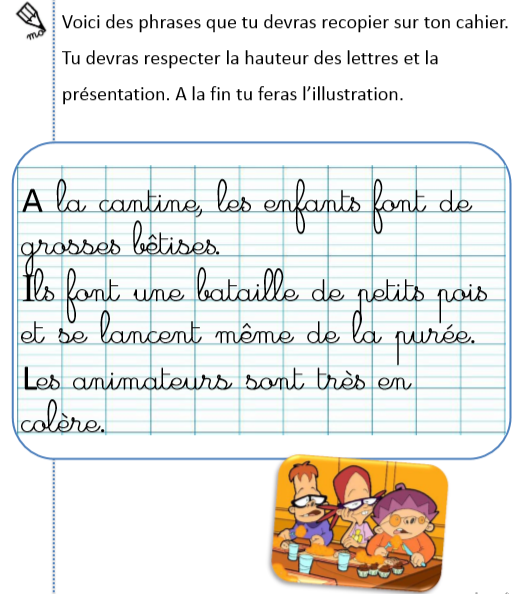 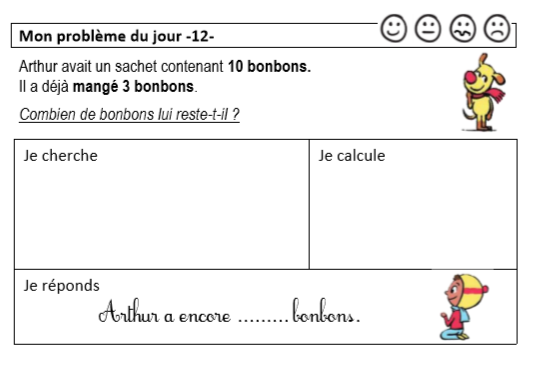 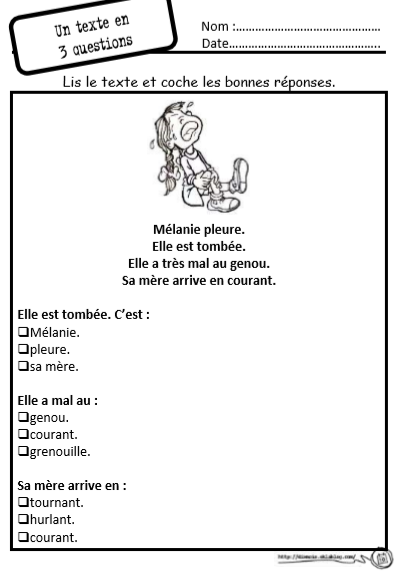 8h30 -8h40Rituels : mettre en place le matériel et écrire la date du jour dans le cahier.On laisse 3 carreaux à partir de la ligne rouge de la marge et on écrit la date.8h40-9H40Maison des sons [è] (voir fichier maison des sons pilotis) : Présenter la maison des sons aux enfants : Aujourd’hui, nous allons travailler sur un nouveau son : Le son [è] qui se prononce [è] et on va voir « ec » « er », « es » et « el». On avait déjà vu la maison du son [è] en début d’année et le [è] s’écrivait « è».  Nous avons revu le son [è] il y quelques temps et cette fois il s’écrivait [ai] et [ei].Donc nous apprenons, aujourd’hui que nous pouvons voir « ec» « er », « es » et « el» et qu’on entend le sont [è]. Mais attention cependant, dans « tunnel ». On prononce le [è]suivi du [L]Nommer avec l’enfant chaque image de la maison des sons et vérifier ensemble qu’on entend bien le son [è] dans ces mots. Localiser  la/les syllabes dans laquelle/lesquelles  entend le son.Faire l’exercice des sons : choisir 5 mots dans la maison et demander aux élèves d’écrire dans des ronds tous les sons qu’ils entendent dans les mots choisisEx : Dans le mot « perceuse » on entend Attention à bien écrire les sons entendus (les enfants ont parfois tendance à recopier le mot)Écriture de « er », « es », « ec », « el » (1 ligne de chaque) Ecriture des mots « le bec » (1 ligne) Au total 5 lignes d’écriture9H40 - 10h00Récréation10h00 – 11h00Maths : la soustraction ( voir feuille explicative)Pose et résous les soustractions suivantes : 48-23 et 64-12 (vous pouvez proposer d’autres soustractions sans retenues)11h00-  11h30Ecriture (Voir ci-dessous): Je copie, je dessineRecopier le texte dans le cahier. Attention à bien respecter les majuscules, la ponctuation, les passages à la ligne.11h30 – 13h30Pause déjeuner13H30 – 14h00Problème (Voir ci-dessous):14h00 – 14h30Lecture compréhension (Voir ci-dessous) : Les bons lecteurs essayent de lire le texte seul. Vous leur demandez de vous expliquer ce qui se passe dans l’histoire. Procédez de même pour les questions.Pour les élèves en difficultés lire le texte pour eux ou les aider à lire (en fonction du niveau de difficulté et leur demander de vous expliquer ce qui se passe dans l’histoire. Procédez de même pour les questions.14h30-14h45Récréation14h45- 15h00Faire le dessin de « je copie, je dessine »15h00- 15h30Additions posées : 28+5 ; 31+47 ; 49+33 ; 58+2